        TEHNIČKA RECENZIJA SVEUČILIŠNOG SPECIJALISTIČKOG RADA*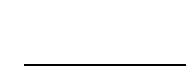 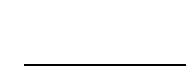       ________________________________		 	                                             _______________________________Mjesto i datum	Potpis recenzenta* Obrazac je napravljen prema Naputku za tehničko oblikovanje i opremu poslijediplomskog specijalističkog rada na Stomatološkom fakultetu Sveučilišta u Zagrebu – 2018.Naziv sveučilišnog specijalističkog studija na kojeg je student upisanPodaci o studentuPodaci o studentuIme i prezimeAdresa e-poštePodaci o mentoru radaPodaci o mentoru radaIme i prezimeAdresa e-poštePodaci o komentoru rada (ako postoji)Podaci o komentoru rada (ako postoji)Ime i prezimeAdresa e-pošteVrsta sveučilišnog specijalističkog rada(znanstveni rad, stručni rad, prikaz slučaja, pregledni rad – upisati jedan od navedenih radova)TEHNIČKA RECENZIJA (zaokružiti ili označiti odgovarajući odgovor)TEHNIČKA RECENZIJA (zaokružiti ili označiti odgovarajući odgovor)TEHNIČKA RECENZIJA (zaokružiti ili označiti odgovarajući odgovor)Jezik i lektoriranjeJezik i lektoriranjeJezik i lektoriranjeJe li rad lektorirao profesor hrvatskog jezika i je li to navedeno na odgovarajućem mjestu?DANEJe li engleski sažetak lektorirao profesor engleskog jezika i je li to navedeno na odgovarajućemmjestu?DANEUvodne straniceUvodne straniceUvodne straniceJe li prva uvodna stranica uređena na način propisan Naputkom za tehničko oblikovanje?DANEJe li druga uvodna stranica uređena na način propisan Naputkom za tehničko oblikovanje?DANEJe li druga uvodna stranica sadrži rečenice u vezi korištenja ilustracija propisane Naputkom zatehničko oblikovanje?DANEJe li treća uvodna stranica (ako postoji) uređena na način propisan Naputkom za tehničko oblikovanje?DANEJe li hrvatski sažetak veličine do 250 riječi napravljen prema načinu propisanom Naputkom zatehničko oblikovanje i da li se iznad njega nalazi hrvatski naslov?DANEJesu li navedene ključne riječi na hrvatskom jeziku?DANEJe li engleski sažetak veličine do 250 riječi i da li se iznad njega nalazi engleski naslov?DANEPodaci o recenzentuPodaci o recenzentuIme i prezimeAdresa e-pošte